Подари мартеница – дари усмивка!	Във връзка с изпълнение на Програмата на младшите посланици при ПГИТ,,Алеко Константинов” и доброволчеството като част от нея, група ученици  посети  Дом за стари хора,,Ела” в квартал Каменица. Изработените от тях мартеници те връзваха с любов и пожелания за здраве и дълголетие. Възрастните хора бяха мило изненадани  и благодариха за топлия жест.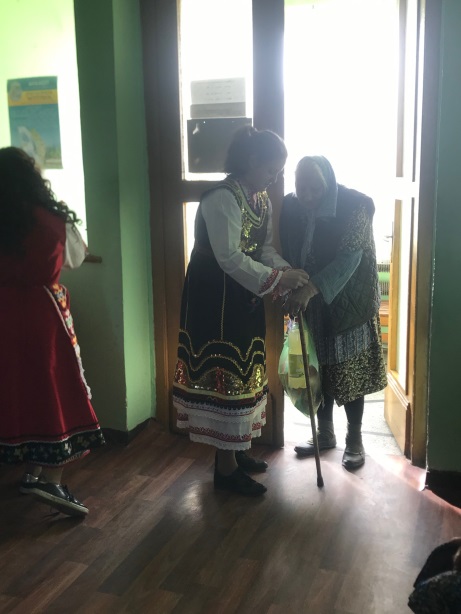 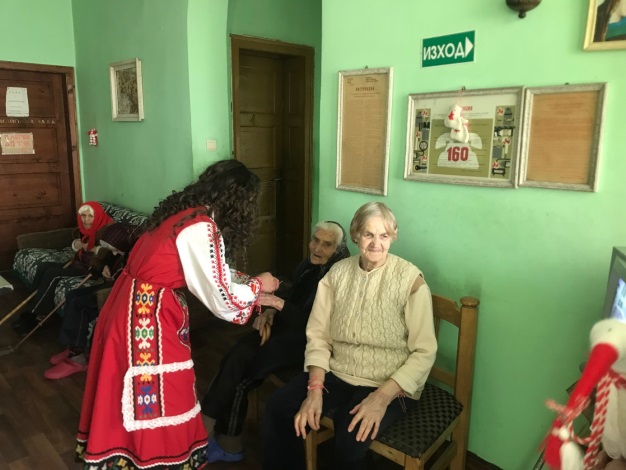 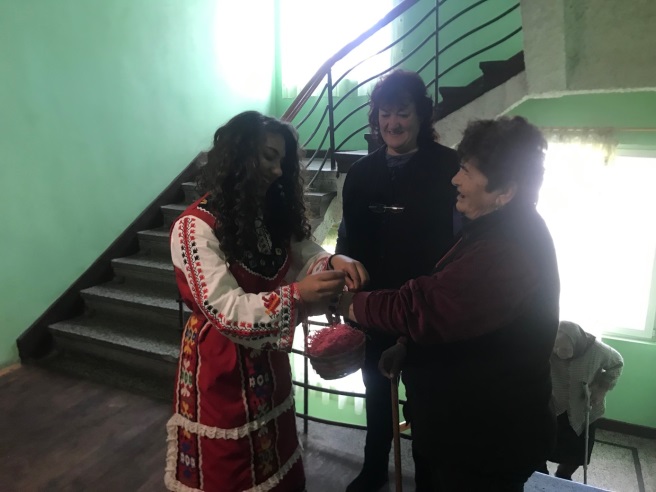 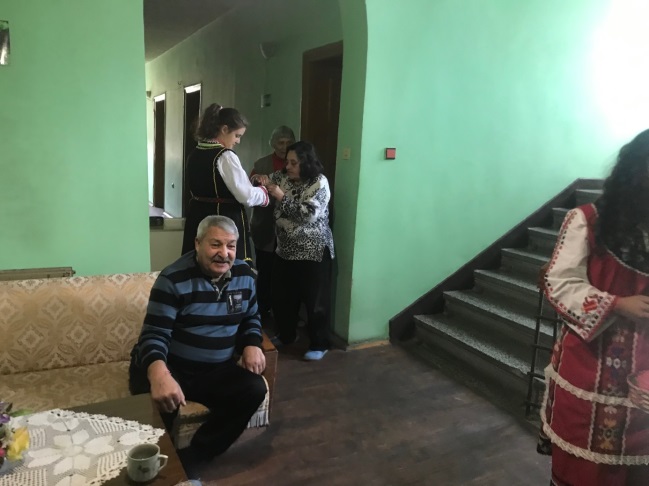 